Lesson 6: Relate Division and MultiplicationLet’s explore the relationship between multiplication and division.Warm-up: Number Talk: Multiply and DivideFind the value of each expression mentally.6.1: The Race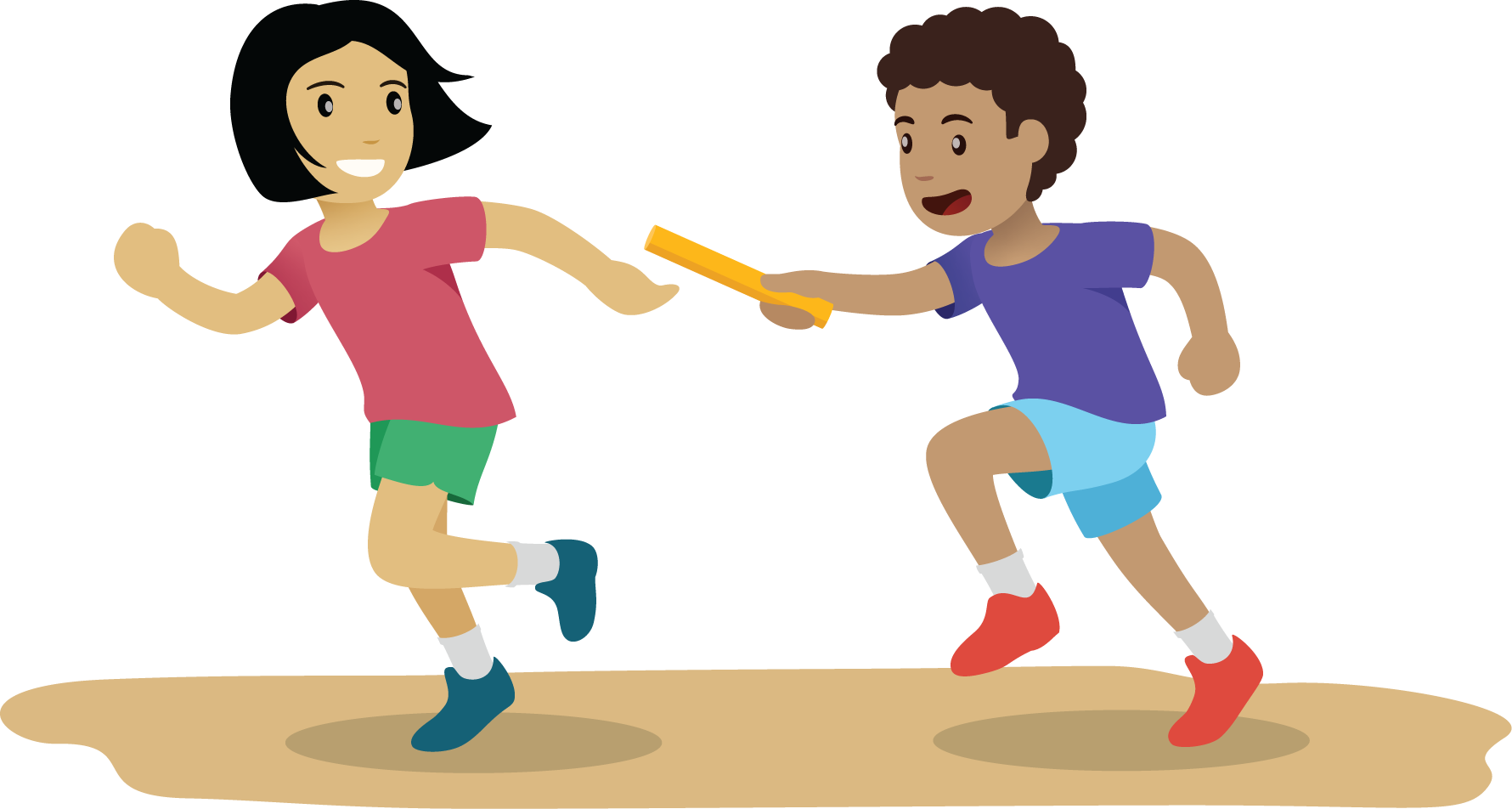 Lin and Han ran a 3 mile relay race as a team. They each ran the same distance. Draw a diagram to represent the situation.Take turns describing to your partner how your diagrams represent the situation. How far did each person run?6.2: Where Do You See It?Diagram A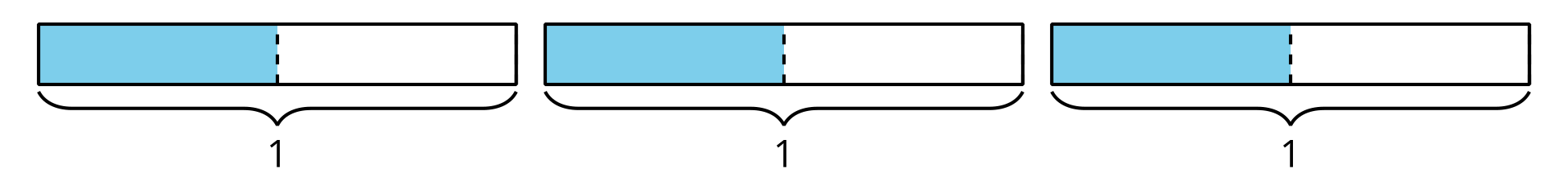 Diagram B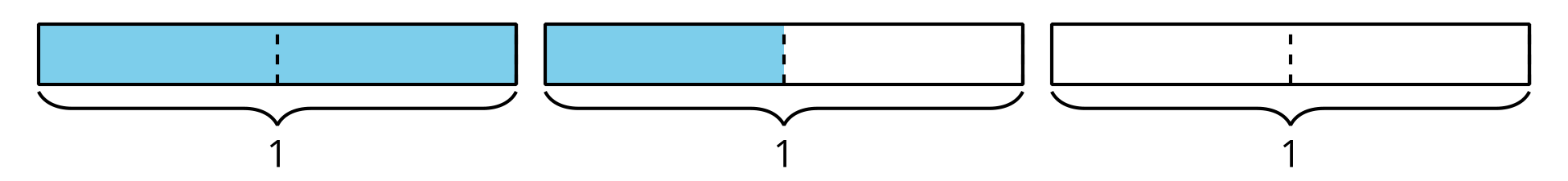 For each expression, choose one of the diagrams and describe how the diagram represents the expression. Be prepared to explain why you chose that diagram.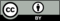 © CC BY 2021 Illustrative Mathematics®